Mína a Týna si hrají na zvířataCílem pracovního listu je zapamatování si rozdílu mezi jednotným a množným číslem probíraných zvířat. Pracovní list pro tuto lekci je vhodný pouze pro starší děti, které již umí číst a psát. Daný pracovní list je vhodné zařadit na konec druhé lekce na stejné téma, po cvičení „Jedna kočka, dvě kočky“.Čeština s Mínou a Týnou: 1. díl________________________________________________________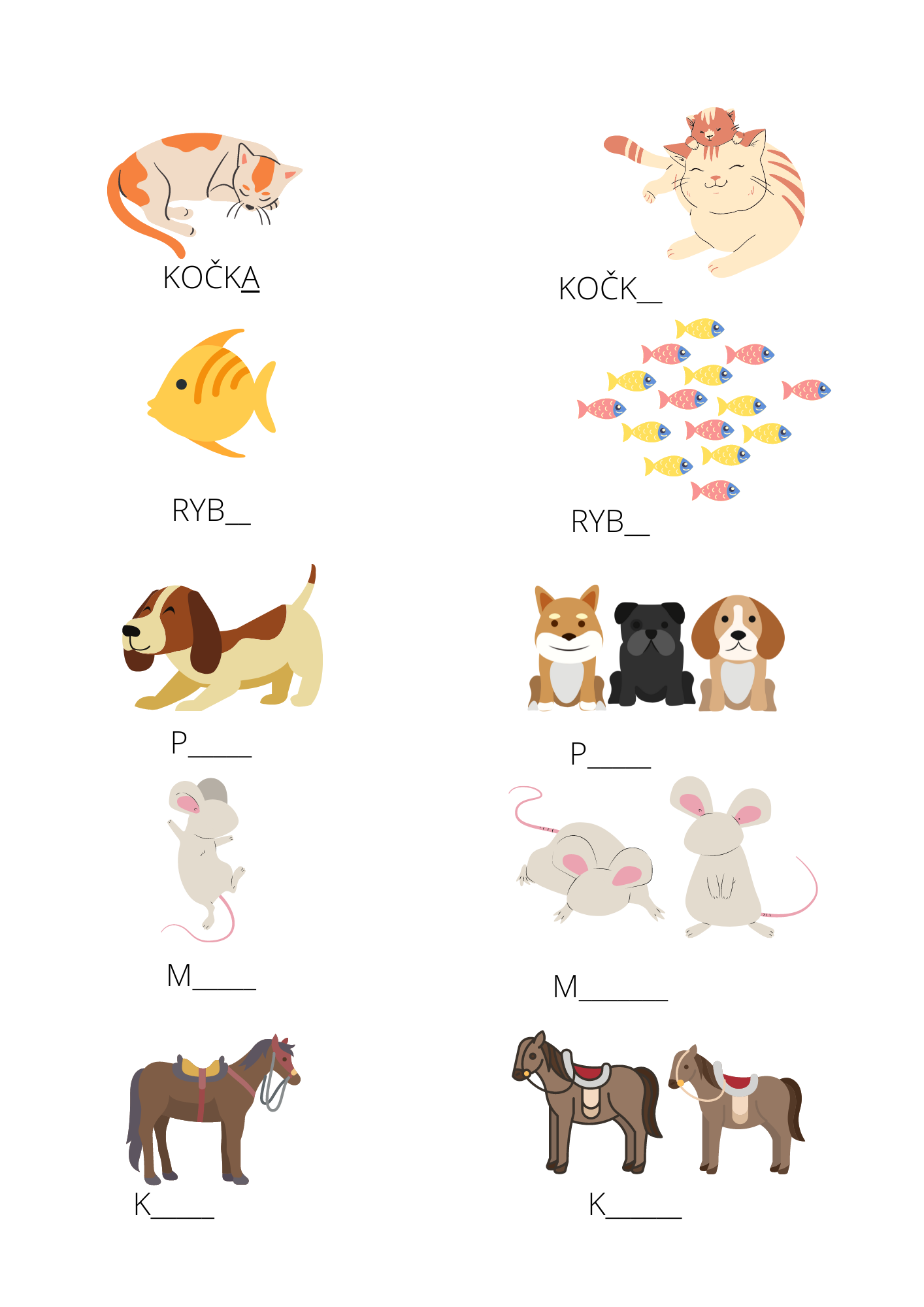 